	NỘI DUNG SỔ TAY THỰC TẬP TUYẾN1. Chương trình thực tập: 2. Sơ đồ tuyến: 3. Nhật ký hành trình 4. Nội dung bài tập thực hành trên tuyến và điểm tham quan.5. Nội dung tổng hợp các dịch vụ du lịch.6. Cảm nhận của sinh viên trên chuyến thực tập.7. Phần đánh giá và ghi điểm của giảng viên hướng dẫn QUY ĐỊNHVỀ VIỆC SỬ DỤNG SỔ TAY THỰC TẬP TUYẾNSinh viên tham gia chương trình thực tập tuyến yêu cầu thực hiện nghiêm túc những quy định về việc sử dụng sổ tay thực tập tuyến như sau: 1. Mang sổ tay thực tập tuyến trong suốt lịch trình thực tập2. Ghi chép đầy đủ và chính xác nhật ký hành trình3. Hoàn thành những bài tập thực hành theo nội dung chương trình thực tập 4. Giữ sổ tay sạch, đẹp trong suốt lịch trình thực tập 5. Nộp lại sổ tay thực tập cho giảng viên hướng dẫn vào cuối mỗi ngày của chương trình thực tập để được giảng viên hướng dẫn ký xác nhận thực hiện bài tập mỗi ngày6. Sinh viên nhận lại sổ tay có chữ ký xác nhận của giảng viên và về nhà hoàn tất, bổ sung các nội dung còn lại. 7. Nộp lại sổ tay thực tập cho giảng viên vào buổi Kiểm tra sau chuyến đi (KTSTT)* LƯU Ý QUAN TRỌNG: 1. Sinh viên tự thực hiện và hoàn tất những bài tập thực hành KHÔNG SAO CHÉP bài làm của bạn.2. Việc chậm nôp sổ tay thực tập sau khi kết thúc chương trình thực tập không được giải quyết với bất kỳ lý do nào.3. Sinh viên không nộp sổ tay thực tập theo đúng thời gian quy định sẽ không được công nhận kết quả của chuyến thực tập. Sinh viên chờ thực hiện chương trình thực tập với những dòng lớp sau theo quy định của khoa Lữ hành.HƯỚNG DẪN SỬ DỤNG SỔ TAY THỰC TẬP TUYẾNSinh viên đọc kỹ những hướng dẫn sau để thực hiện và hoàn tất sổ tay thực tập tuyến.* Nội dung 01: Chương trình thực tậpGhi lại toàn bộ chương trình thực tập và lịch trình cụ thể * Nội dung 02: Sơ đồ tuyến Bổ sung những chi tiết trên tuyến đường vào sơ đồ tuyến đã được giảng viên hướng dẫn giới thiệu trong buổi chuẩn bị trước chuyến đi* Nội dung 03: Nhật ký hành trìnhGhi đầy đủ và chính xác 1. Thời gian và địa điểm khởi hành2. Giờ đến các điểm tham quan, điểm ăn uống, điểm dừng chân, điểm lưu trú3. Thông tin các điểm đến: địa chỉ, số điện thoại, email…4. Thời gian hoạt động của các điểm đến trong ngày, năm5. Giá vé của mỗi điểm tham quan6. Những dịch vụ tại các điểm đến.* Nội dung 04:1 -  Bài tập thực hành trên tuyến Trình bày ngắn, gọn, chính xác:- Thông tin về các địa phương (tỉnh, thành phố) liên quan đến tuyến thực tập- Kiến thức thuyết minh trên phương tiện vận chuyển theo lộ trình tuyến thực tập.2 - Bài tập thực hành tại điểm tham quan: trình bày ngắn gọn, chính xác thông tin tại điểm tham quan mà sinh viên tìm hiểu được qua nội dung thuyết minh và tìm hiểu thực tế.* Nội dung 05: Nội dung tổng hợp các dịch vụ du lịch- Thông tin chính xác về nhà hàng, khách sạn và quán ăn nổi tiếng ở các địa phương mà đoàn đã đi thực tế.- Thông tin về một số Khu du lịch khác ở địa phương mà bạn biết.* Nội dung 06: Cảm nhận của sinh viên trên chuyến thực tập- Đây là cảm nhận riêng của sinh viên về địa phương du lịch mà đoàn đã đi qua, cảm nhận về chuyến đi.GHI CHÚ: - Sinh viên thực hiện nội dung 1,2 trước chuyến thực tập- Sinh viên thực hiện nội dung 3,4,5, trong suốt thời gian thực hiện chuyến thực tập.- Sinh viên thực hiện nội dung 6 sau khi chương trình thực tập kết thúcCHƯƠNG TRÌNH THỰC TẬP TUYẾNTÂY NGUYÊN – MIỀN TRUNGThời gian: 10 ngày 9 đêm1. Chương trình thực tập: Ghi lại toàn bộ chương trình thực tập và lịch trình cụ thể: -  Ngày 1: Tp Hồ Chí Minh – Buôn Ma Thuột (Đắk Lắk)...............................................................................................................................................................................................................................................................................................................................................................................................................................................................................................................................................................................................................................................................................................................................................................................Ngày 2: Buôn Ma Thuột – Plei Ku (Gia Lai)................................................................................................................................................................................................................................................................................................................................................................................................................................................................................................................................................................................................................................................................................................................................................................................Ngày 3: Plei Ku – Quy Nhơn (Bình Định)..............................................................................................................................................................................................................................................................................................................................................................................................................................................................................................................................................................................................................................................................................................................................................................................Ngày 4: Quy Nhơn – Đà Nẵng......................................................................................................................................................................................................................................................................................................................................................................................................................................................................................................................................................................................................................................................Ngày 5: Đà Nẵng – Đồng Hới (Quảng Bình)....................................................................................................................................................................................................................................................................................................................................................................................................................................................................................................................................................................................................................................................Ngày 6: Đồng Hới – Huế....................................................................................................................................................................................................................................................................................................................................................................................................................................................................................................................................................................................................................................................Ngày 7: City Tour Huế…………………………………………………………………………………………………………………………………………………………………………………………………………………………………………………………………………………………………………………………………………………………………………………………………………………………….Ngày 8: Huế - Hội An………………………………………………………………………………………………………………………………………………………………………………………………………………………………………………………………………………………………………………………………………………………………………………………………………………………….Ngày 9: Hội An – Tuy Hòa (Phú Yên)……………………………………………………………………………………………………………………………………………………………………………………………………………………………………………………………………………………………………………………………………………………………………………………………………………………………..Ngày 10: Tuy Hòa – Tp Hồ Chí Minh………………………………………………………………………………………………………………………………………………………………………………………………………………………………………………………………………………………………………………………………………………………………………………………………………………………….2. Sơ đồ tuyến tham quan : dựa theo bản đồ du lịch Việt Nam và Sử dụng bản đồ Google map. Sinh viên thực hiện bằng cách in lại đúng tuyến đường đi và dùng bút dạ quang đồ lại trên hình sơ đồ đã in ra theo đúng tuyến đường (Quốc lộ) tour thực tập, chú thích khoảng cách (km) theo từng tuyến rõ ràng.3. Nhật ký hành trình: 1. Thời gian và địa điểm khởi hành (theo từng ngày)2. Giờ đến các điểm tham quan, điểm ăn uống, điểm dừng chân, điểm lưu trú3. Thông tin các điểm đến: địa chỉ, số điện thoại, email…4. Thời gian hoạt động của các điểm đến trong ngày, tháng...5. Những dịch vụ tại các điểm đếnVí dụ:Ngày 1: Tp Hồ Chí Minh – Đắk Lắk05h30 khởi hành tại Trường Cao Đẳng Du Lịch Sài Gòn; 347A nguyễn thượng hiền, P11, Q10, Tp Hồ Chí Minh6h15 Ăn sáng tại Quán Phở Pastuer, 232 đ. Cách Mạng Tháng Tám, phường Phú Cường, Tp Thủ Dần Một; sđt: 0274.38555887h15 tham quan Chùa Hội Khánh, 35 Yersin, phường Phú Cường, Tp Thủ Dầu Một11h30 dùng cơm trưa tại Nhà Hàng Ngọc Thảo, đ. Trần Phú, Thị trấn Kiến Đức, huyện Đắk R’Lấp, tỉnh Đắk Nông. Sđt: 0914098551……………………………………………………………………………………………………………………………………………………………………………………………………………………………………………………………………………………………………………………Ngày 2: Đắk Lak – Gia Lai………………………………………………………………………………………………………………………………………………………………………………………………………………………………………………………………………………………………………………………………………………………………………………………………………………………………………………………………………………………………………………………………………………………………………………………………………………………………………………………………………………………………………..Về lại Tp Hồ Chí Minh, kết thúc chương trình tham quan.4 – Nội Dung bài tập thực hành tuyến và điểm tham quan:Tuyến Tp. Hồ Chí Minh – Đắk Lắk – Gia Lai:Tuyến Quốc Lộ 13 và TL 741:(Thông tin khoảng cách, liệt kê các huyện trên tuyến quốc lộ)...................................................................................................................................................................................................................................................................................................................................................................................................................................................................................................................................................................................................................................................................................................................................Kiến thức thuyết minh tuyến (Bình Dương – Bình Phước):...............................................................................................................................................................................................................................................................................................................................................................................................................................................................................................................................................................................................................................................................................................................................................................................................................................................................................................................................................................................................................................................................................................................................................................................................................................................................................................................................................Tuyến QL 14 (Đắk Nông – Đắk Lak – Gia Lai):(Thông tin khoảng cách, liệt kê các huyện trên tuyến quốc lộ).............................................................................................................................................................................................................................................................................................................................................................................................................................................................................................................................................................................................................................................................................................................................................................................................................................................................................................................................................................................................................................................................................................................................................................................................................................................................................................................................................................................................................................................................................................................Kiến thức thuyết minh tuyến (QL 14):........................................................................................................................................................................................................................................................................................................................................................................................................................................................................................................................................................................................................................................................................................................................................................................................................................................................................................................................................................................................................................................................……………………….....................................................................................................................................................................................................................................................................................................................................................................................................................................................................................................................................................................................................................................................................................................................................................................................................................................................................................................................................................................................................................................................................................................................................Điểm tham quan: khu du lịch Thác Dray-SápVị trí:....................................................................................................Giải thích tên gọi Thác Dray Sáp; Dray Nur; Thác Gia Long:.............................................................................................................................................................................................................................................................................................................................................................................................................................................................................................................................................................................................................................................................................................................................................................................................................................................................................................................................................................................................................................................................................................................................................................................................................................................................................................................................................................................................................................................................................................................................Thông tin về hệ thống sông Sê-rê-pốk:.........................................................................................................................................................................................................................................................................................................................................................................................................................................................................................................................................................................................................................................................................................................................................................................................................................................................................................................................................................................................................................................................................................................................................................................................................................................................................................................................................................................................................................................................................................................................................................................................................................................................................................................................................................................................................................................................................................................................................................................................Các dịch vụ du lịch trong điểm tham quan Thác Draysáp:……………………………………………………………………………………………………………………………………………………………………………………………………………………………………………………………………………………………………………………………………………………………………………………………………………………………………………………………………………………………………………………………………………………………………………………………………………………………………………………………………………………………………………………………………………………………………………………………Điểm tham quan: Bảo Tàng Văn Hóa Dân Tộc Tây NguyênVị trí: ……………………………………………………………………………………………………………………………………………………Nội dung trưng bày trong Bảo Tàng:……………………………………………………………………………………………………………………………………………………………………………………………………………………………………………………………………………………………………………………………………………………………………………………………………………………………………………………………………………………………………………………………………………………………………………………………………………………………………………………………………………………………………………………………………………………………………………………………………………………………………………………………………………………………………………………………………………………………………………………………………………………………………………………………………………………………………………………..Các dịch vụ du lịch (nếu có); giá vé:……………………………………………………………………………………………………………………………………………………………………………………………………………………………………………………………………………………………………………………………………………………………………………………………………………………………………………………………………………………………………………………………………………………..Điểm tham quan: Chùa Sắc Tứ Khải ĐoanVị trí:…………………………………………………………………………Giải thích tên gọi:……………………………………………………………………………………………………………………………………………………………………………………………………………………………………………………………………………………………………………..Ý nghĩa kiến trúc:Bên ngoài:……………………………………………………………………………………………………………………………………………………………………………………………………………………………………………………………………………………………………………………………………………………………………………………………………………………………………………………………………………………………………………………………………………………………………………………………………………………………………………………………………………………………………………………………………………………………………………………………………………………………………………………………………………………………………………………………………………………Bên trong (Ý nghĩa thờ tự):………………………………………………………………………………………………………………………………………………………………………………………………………………………………………………………………………………………………………………………………………………………………………………………………………………………………………………………………………………………………………………………………………………………………………………………………………………………………………………………………………………………………………………………………………………………………………………………………………………………………………………………………………………………………………………………………………………………………………………………………………………………………………………………………………………………………………………………………………………………………………………………………………………………………………………………………………Điểm tham quan: Khu du lịch Buôn ĐônVị trí: ………………………………………………………………..Giải thích tên gọi:……………………………………………………………………………………………………………………………………………………………………………………………………………………………………………………………………………………………………………………………………………………………………………………………………………………………………………………………………………………………………………………………………………………….Thông tin về Vua Săn Voi ở Buôn Đôn:…………………………………………………………………………………………………………………………………………………………………………………………………………………………………………………………………………………………………………………………………………………………………………………………………………………………………………………………………………………………………………………………………………………………………………………………………………………………………………………………………………………………………………………………………………………………………………………………………………………………………………………………………………………………………………………………………………………Các dịch vụ du lịch tại Buôn Đôn; Giá vé:……………………………………………………………………………………………………………………………………………………………………………………………………………………………………………………………………………………………………………………………………………………………………………………………………………………………………………………………………………………………………………………………………………………………………………………………………………………………………………………………………………………………………………………………………………………………………………………………..Điểm tham quan: Thủy Điện YalyVị trí: …………………………………………………………………Lịch sử hình thành Thủy Điện Yaly:……………………………………………………………………………………………………………………………………………………………………………………………………………………………………………………………………………………………………………………………………………………………………………………………………………………………………………………………………………………………………………………………………………………………………………………………………………………………………Các dịch vụ Du lịch trong Thủy Điện; Giá vé:…………………………………………………………………………………………………………………………………………………………………………………………………………………………………………………………………………………………………………………………………………………………………………………………………………………………………………………………………………………………………………………………………………………………………………………………………………………………………..Tuyến Plei Ku – Quy Nhơn – Tp Đà Nẵng:Tuyến QL 19, QL 1 (liệt kê các huyện, thị xã đi qua, khoảng cách km):……………………………………………………………………………………………………………………………………………………………………………………………………………………………………………………………………………………………………………………………………………………………………………………………Thông tin về đèo Măng Yang; đèo An Khê:………………………………………………………………………………………………………………………………………………………………………………………………………………………………………………………………………………………………………………………………………………………………………………………………………………………………………………………………………………………………………………………………………………………………………………………………………………………………………………………………………………………………………………………………………………………………………………………………………………………………………………………………………………………………………………………………………………………………………………………………………………………………………………………………………………………………………………………………………………………………………………………………..Thông tin về đường Cao Tốc Đà Nẵng – Quảng Ngãi:………………………………………………………………………………………………………………………………………………………………………………………………………………………………………………………………………………………………………………………………………………………………………………………………………………………………………………………………………………………………………………………………………………………………………………………………………………………………………………………………………………………………………………………………………………………………………………………………………………………………………………………………………………………………………………………………………………….Nội dung thuyết minh tuyến QL19 và QL1:………………………………………………………………………………………………………………………………………………………………………………………………………………………………………………………………………………………………………………………………………………………………………………………………………………………………………………………………………………………………………………………………………………………………………………………………………………………………………………………………………………………………………………………………………………………………………………………………………………………………………………………………………………………………………………………………………………………………………………………………………………………………………………………………………………………………………………………………………………………………………………………………………………………………………………………………………………………………………………………………………………………………………………………………………………………………………………………………………………………………………………………………………………………………………………………………….Thông tin về những chiếc cầu bắc qua Sông Hàn trong nội thành Tp Đà Nẵng:…………………………………………………………………………………………………………………………………………………………………………………………………………………………………………………………………………………………………………………………………………………………………………………………………………………………………………………………………………………………………………………………………………………………………………………………………………………………………………………………………………………………………………………………………………………………………………………………………………………………………………………………………………………………………………………………………………………………………………………………………………………………………………………………………………………………………………………………………………………………………………………………………………………………………………………………………..Điểm tham quan: Bảo Tàng Quang Trung – Đền Tây Sơn Tam KiệtVị trí:....................................................................................................Lịch sử hình thành:.....................................................................................................................................................................................................................................................................................................................................................................................................................................................................................................................................................................................................................................................................................................................................................................................................................................................................................................................................................................................................................................................................................................................................................................Nội dung thờ tự trong Đền Tây Sơn Tam Kiệt (Tây Sơn Điện):.................................................................................................................................................................................................................................................................................................................................................................................................................................................................................................................................................................................................................................................................................................................................................................................................................................................................................................................................................................................................................................................................................................................................................................................................................................................................................................................................................................................................................................................................................................................Nội dung trưng bày trong Bảo Tàng Quang Trung:………………………………………………………………………………………………………………………………………………………………………………………………………………………………………………………………………………………………………………………………………………………………………………………………………………………………………………………………………………………………………………………………………………………………………………………………………………………………………………………………………………………………………………………………………………………………………………………………………………………………………………………………………….Giá vé tham quan Bảo Tàng và Xem Nhạc Võ:…………………………………………………………………………………………………………………………………………………………………………………………………………………………………Điểm tham quan: Đài Quan Âm Nam Hải và Chùa Linh Ứng (Bán đảo Sơn Trà)Vị trí: ……………………………………………………………………Lịch sử hình thành:………………………………………………………………………………………………………………………………………………………………………………………………………………………………………………………………………………………………………………………………………………………………………………………………………………………………………………………………………………………………………………………………………………………………………………………………………………………………………………………………………………………………………………………………………………………………………………………………….Kiến trúc tượng Quan Âm Nam Hải:…………………………………………………………………………………………………………………………………………………………………………………………………………………………………………………………………………………………………………………………………………………………………………………………………………………………………………………………………………………………………………………………………………………………………………………………………………………………………………………………………………………………………………………………………………………………………………………………………………………………………………………………………………………………………………………………………………………………….Thông tin về Bán Đảo Sơn Trà:…………………………………………………………………………………………………………………………………………………………………………………………………………………………………………………………………………………………………………………………………………………………………………………………………………………………………………………………………………………………………………………………………………………………………………………………………………………………………………………………………………………………………………………………………………………………………………………………………………………………………………………………………………..Điểm tham quan: Bảo Tàng Điêu Khắc ChămPaVị trí:..........................................................................................................Lịch sử hình thành:............................................................................................................................................................................................................................................................................................................................................................................................................................................................................................................................................................................................................................................................................................................................................................................................................................................................................................................................................................................................................................................................................................................................................................................................................................- Nội dung trưng bày của Bảo Tàng:.....................................................................................................................................................................................................................................................................................................................................................................................................................................................................................................................................................................................................................................................................................................................................................................................................................................................................................................................................................................................................................................................................................................................................................................................................................................................................................................................................................................................................................................................................................................................................................................................................................................................................................................................................................................................................................................................................................................................................................................................................................................................................................Giá vé Bảo Tàng: …………………………………………………………………………………………………………………………………Điểm tham quan: Khu Du Lịch Ngũ Hành SơnVị trí:………………………………………………………………………………………………………………………………………………………Ý nghĩa tên gọi:…………………………………………………………………………………………………………………………………………………………………………………………………………………………………………………………………………………………………………………………………………………………………………………………………………………………………………………………………………………………………………………………………………………………………………………………………………………………………………………………………………………………………………………………………………………………………………………………..Các điểm tham quan trên ngọn Thủy Sơn:………………………………………………………………………………………………………………………………………………………………………………………………………………………………………………………………………………………………………………………………………………………………………………………………………………………………………………………………………………………………………………………………………………………………………………………………………………………………………………………………………………………………………………………………………………………………………………………………………………………………………………………………………………………………………………………………………………………………………………………………………………………………………………………………………………………………………………………………………………………………………………………………………………………………………………………………………………….Dịch vụ Du Lịch (nếu có); giá vé tham quan:…………………………………………………………………………………………………………………………………………………………………………………………………………………………………………………………………………………………………………………………………………………………………………….Tuyến Đà Nẵng – Thừa Thiên Huế - Quảng Bình:Tuyến QL 1,đường Hồ Chí Minh: (thông tin các huyện, thị xã đi qua, khoảng cách (kilomet))...........................................................................................................................................................................................................................................................................................................................................................................................................................................................................................................................................................................................................................................................................................................................................................................................................................................................................................................................................................................................................................................................................................................................................................................................................................Thông tin nội dung thuyết minh trên tuyến QL1 (từ Đèo Hải Vân đến hết tỉnh Thừa Thiên Huế):....................................................................................................................................................................................................................................................................................................................................................................................................................................................................................................................................................................................................................................................................................................................................................................................................................................................................................................................................................................................................................................................................................................................................................................................................................................................................................................................................................................................................................................................................................................................................................................................................................................................................................................................................................................................................................................................................................................................................................................................................................................................................................................................................................................................................................................................................................................................................................................................................................................................................................................................................................................................................................................................................................................Thông tin nội dung thuyết minh tuyến đường Hồ Chí Minh (từ Quảng Trị đến Quảng Bình):…………………………………………………………………………………………………………………………………………………………………………………………………………………………………………………………………………………………………………………………………………………………………………………………………………………………………………………………………………………………………………………………………………………………………………………………………………………………………………………………………………………………………………………………………………………………………………………………………………………………………………………………………………………………………………………………………………………………………………………………………………………………………………………………………………………………………………………………………………………………………………………………………………………………………………………………………………….Điểm tham quan: Động Phong Nha (Vườn Quốc Gia Phong Nha – Kẻ Bàng)Vị trí:................................................................................................Giá trị được UNESCO công nhận là Di sản thiên nhiên Thế giới:....................................................................................................................................................................................................................................................................................................................................................................................................................................................................................................................................................................................................................................................................................................................................................................................................................................................................................................................................................................................................................................................................................................................................................................................................................................................................................................................................................................................................................................................................................................................................................................................................................................................................................................................Thông tin về các điểm dừng tham quan trong Động Phong Nha:..................................................................................................................................................................................................................................................................................................................................................................................................................................................................................................................................................................................................................................................................................................................................................................................................................................................................................................................................................................................................................................................................................................................................................................................................................................................................................................................................................................................................................................................................................................................................................................................................................................................................................................................................................................................................................................................................................................................................................................................................................................................Thông tin về Động Thiên Đường và Hang Sơn Đoòng:………………………………………………………………………………………………………………………………………………………………………………………………………………………………………………………………………………………………………………………………………………………………………………………………………………………………………………………………………………………………………………………………………………………………………………………………………………………………………………………………………………………………………………………………………………………………………………………………………………………………………………………………………………………………………………………………………………………………………………………………………………………………………………………………………………………………………………………………………………………………………………………………………………………………………………………………………………………………………………………………………………………Dịch vụ Du Lịch (nếu có) và giá vé tham quan:……………………………………………………………………………………………………………………………………………………………………………………………………………………………………………………………………………………..Điểm tham quan: Nhà Thờ La VangVị trí:....................................................................................................Ý nghĩa tên gọi:...............................................................................................................................................................................................................................................................................................................................................................................................................................................................................................................................................................................................................................................................................................................................Lịch sử hình thành:...............................................................................................................................................................................................................................................................................................................................................................................................................................................................................................................................................................................................................................................................................................................................................................................................................................................................................................................................................................................................................................................................................................................................................................................................................................................................................................................................................................................................................................................................................................................................................................................................................................................................................................................................................................................................................................................................................................................................................................................................................................................................................................................................................................................................................................................................................................................................................................................................................................................Kiến trúc Thánh Đường Lavang (mới):…………………………………………………………………………………………………………………………………………………………………………………………………………………………………………………………………………………………………………………………………………………………………………………………………………………………………………………………………………….Điểm Tham quan: Di tích Cố Đô HuếĐại Nội (Hoàng Cung):Các điểm tham quan trong Đại Nội:…………………………………………………………………………………………………………………………………………………………………………………………………………………………………………………………………………………………………………………………………………………………………………………………………………………………………………………………………………………………………………………………………………………………………………………………………………………………………………………………………………………………………………………………………………………………………………………………Ý nghĩa kiến trúc Cửa Ngọ Môn:……………………………………………………………………………………………………………………………………………………………………………………………………………………………………………………………………………………………………………………………………………………………………………………………………………………………………………………………………………………………………………………………………………………………………………………………………………………………………………………………………………………………………………………………………………………………………………………………………………………………………………………………………………………………………………………………………………………………………………………………………………………………………………………………………………………………………………………………………………………………………Ý nghĩa kiến trúc Điện Thái Hòa:………………………………………………………………………………………………………………………………………………………………………………………………………………………………………………………………………………………………………………………………………………………………………………………………………………………………………………………………………………………………………………………………………………………………………………………………………………………………………………………………………………………………………………………………………………………………………………………………………………………………………………………………………………………………………………………………………………………………………………………………………………………………………………………………………………………………………..Ý nghĩa thờ tự trong Thế Miếu:……………………………………………………………………………………………………………………………………………………………………………………………………………………………………………………………………………………………………………………………………………………………………………………………………………………………………………………………………………………………………………………………………………………………………………………………………………………………………………………………………………………………………………………………………………………………………………………………………………………………………………………………………………………………………………………………………………………………………………………………………………………………………………………………………………………………………………………………………………………………………………..Ý nghĩa của Tử Cấm Thành và Cung Diên Thọ:………………………………………………………………………………………………………………………………………………………………………………………………………………………………………………………………………………………………………………………………………………………………………………………………………………………………………………………………………………………………………………………………………………………………………………………………………………………………………………………………………………………………………………………………………………………………………………………………………………………………………………………………………………………………………………………………………Dịch vụ Du Lịch trong Đại Nội (nếu có); Giá vé tham quan:………………………………………………………………………………………………………………………………………………………………………………………………………………………..Lăng Vua (Minh Mạng; Tự Đức; Khải Định)Lăng Minh Mạng:Vị trí: ………………………………………………………………..Tên gọi khác của Lăng: …………………………………………….Tóm tắt tiểu sử Vua Minh Mạng:……………………………………………………………………………………………………………………………………………………………………………………………………………………………………………………………………………………………………………………………………………………………………………………………………………………………………………………………………………………………………………………………………………………………………………………………………………………………………………………………………………………………………………………………………………………………………………………………………………………………………………………………………………………………………………………………………………………………………………………………………………………………………………………………………………………………………………………………………………………………………………………………….Tên gọi các công trình kiến trúc bên trong Lăng:………………………………………………………………………………………………………………………………………………………………………………………………………………………………………………………………………………………………………………………………………………………………………………………………………………………………………………………………………………………………………………………………………………………………………………………………………………………………………………………………………………………………………………………………………………………………………………………………………………………………………………………………………………………………………………………………………………………………………………………………………………………………………………………………………………………………………………………………………………………………………………………………………………………………………………………………………………………………………………………………………………………………………………………………………………………………………Lăng Tự Đức:Vị trí: ……………………………………………………………Tên gọi khác của Lăng: …………………………………………Tóm tắt tiểu sử Vua Tự Đức:……………………………………………………………………………………………………………………………………………………………………………………………………………………………………………………………………………………………………………………………………………………………………………………………………………………………………………………………………………………………………………………………………………………………………………………………………………………………………………………………………………………………………………………………………………………………………………………………………………………………………………………………………………………………………………………………………………………………………………………………………………………………………………………………………………………………………………………………………………………………………………………….Tên gọi các công trình kiến trúc bên trong Lăng:…………………………………………………………………………………………………………………………………………………………………………………………………………………………………………………………………………………………………………………………………………………………………………………………………………………………………………………………………………………………………………………………………………………………………………………………………………………………………………………………………………………………………………………………………………………………………………………………………………………………………………………………………….Lăng Khải Định:Vị trí: …………………………………………………………….Tên gọi khác của Lăng: ………………………………………….Tóm tắt tiểu sử của Vua Khải Định:………………………………………………………………………………………………………………………………………………………………………………………………………………………………………………………………………………………………………………………………………………………………………………………………………………………………………………………………………………………………………………………………………………………………………………………………………………………………………………………………………………………………………………………………………………………………………………………………………………………………………………………………………………………………………………………………………………………………………………………………………………………………………………………………………………………………………………..Tên gọi các công trình kiến trúc bên trong Lăng:…………………………………………………………………………………………………………………………………………………………………………………………………………………………………………………………………………………………………………………………………………………………………………………………………………………………………………………………………………………………………………………………………………………………………………………………………………………………………………………………………………………………………………………………………………………………………………………………………………………………………………………………………………………………………………………………………………………………………………………………………………………………………….Tuyến Tp Hội An – Tuy Hòa – Tp Nha Trang:Tuyến Quốc lộ 1 (thông tin các huyện, thị xã đi qua, khoảng cách (km)):...........................................................................................................................................................................................................................................................................................................................................................................................................................................................................................................................................................................................................................................................................................................................................................................................................................................................................................................................................................................................................................................................................................................................................................................................................................Thông tin một số nội dung và kiến thức thuyết minh trên tuyến:...........................................................................................................................................................................................................................................................................................................................................................................................................................................................................................................................................................................................................................................................................................................................................................................................................................................................................................................................................................................................................................................................................................................................................................................................................................................................................................................................................................................................................................................................................................................................................................................................................................................................................................................................................................................................................................................................................................................................................................................................................................................................................................................................................................................Điểm tham quan: Phố Cổ Hội AnVị trí:................................................................................................Lịch sử hình thành:...............................................................................................................................................................................................................................................................................................................................................................................................................................................................................................................................................................................................................................................................................................................................................................................................................................................................................................................................................................................................................................................................................................................................................................................................................................................................................................................................................................................................................................................................................................................................................................................................................................................................................................................................................................................................................................................................................................................................................................Các điểm tham quan trong Phố Cổ Hội An:.................................................................................................................................................................................................................................................................................................................................................................................................................................................................................................................................................................................................................................................................................................................................................................................................................................................................................................................................................................................................................................................................................................................................................................................................................................................................................................................................................................................................................................................................................................................................................................................................................................................................................................................................................................................................................................................................................................................................................................................................................................................................................................................................................................................................................................................................................................................................Thông tin về các Làng Nghề và Đặc sản Hội An:…………………………………………………………………………………………………………………………………………………………………………………………………………………………………………………………………………………………………………………………………………………………………………………………………………………………………………………………………………………………………………………………………………………………………………………………………………………………………………………………………………………………………………………………………………………………………………………………………………………………………………………………………….Các dịch vụ Du Lịch ở Hội An và giá vé tham quan:…………………………………………………………………………………………………………………………………………………………………………………………………………………………………………………………………………………………………………………………………………………………………………………….Điểm tham quan: Di tích Thánh Địa Mỹ SơnVị trí:................................................................................................Ý nghĩa Lịch sử:.........................................................................................................................................................................................................................................................................................................................................................................................................................................................................................................................................................................................................................................................................................................................................................................................................................................................................................................................................................................................................................................................................................................................................................................................................................................................................................................................................................................................................................................................................................................................................................................................................................................................................................................................................................................................................................................Giá trị được UNESCO công nhận là Di sản Văn hóa Thế giới: .....................................................................................................................................................................................................................................................................................................................................................................................................................................................................................................................................................................................................................................................................................................................................................................................................................................................................................................................................................................................................................................................................................................................................................................................................................................................................................................................................................................................................................................................................Thông tin về một số cụm tháp chính tại Di tích Mỹ Sơn: ..................................................................................................................................................................................................................................................................................................................................................................................................................................................................................................................................................................................................................................................................................................................................................................................................................................................................................................................................................................................................................................................................................................................................................................................................................................................................................................................................................................................................................................................................................................................................................Giá vé tham quan Mỹ Sơn: …………………………………………………………………………Câu hỏi Ôn tập tuyến Tây Nguyên – Miền Trung:(Sinh Viên trình bày mỗi câu hỏi thành một nội dung chuyên đề)Thông tin về Nhà dài của dân tộc Nam tây nguyên và Nhà Rông của dân tộc Bắc tây nguyên?Giới thiệu về triều đại Tây Sơn và tóm lượt 2 trận đánh chống ngoại xâm ở Rạch Gầm Xoài Mút và Đống Đa Ngọc Hồi?Giới thiệu 5 địa danh ở miền trung có gốc từ tiếng Chăm Pa?Liệt kê các điểm tham quan là Khu du lịch biển ở Nam trung bộ?Thông tin về Khu du lịch Bà Nà ở Tp Đà Nẵng?Liệt kê các món ăn đặc sản tại Quảng Nam và Đà Nẵng, giới thiệu một món ăn cụ thể?Thông tin về Nhã nhạc Cung Đình Huế - Di sản văn hóa phi vật thể?Giới thiệu đặc trưng Ẩm thực Huế và liệt kê các đặc sản Huế?Kể tên các vị Vua trong triều đại Nhà Nguyễn và tên gọi các Lăng Vua trong quần thể di tích Cố Đô Huế?Liệt kê các điểm tham quan tại Quảng Bình và thông tin tóm lược về tiểu sử Đại tướng Võ Nguyên Giáp?5 – Nội Dung tổng hợp các dịch vụ du lịch trên tuyến:(Thông tin về các điểm ăn Nhà Hàng và Khách sạn lưu trú trên Tour thực tập. Có thể bổ sung địa chỉ những Khu Du Lịch ở các địa phương mà bạn tìm hiểu được)TP Đà Nẵng:Khách sạn :(địa chỉ, số điện thoại, email....)Khu du lịch: (địa chỉ, số điện thoại, giá vé, trang web....)......................................................................................................................................................................................................................................................................................................................................................................................................................................................................................................................................................................................................................................................................................................................................................................................................................................................................................................................................................................................................................................................................................................................................................................................................................................................................................................................................................................................................................................................................................................................................................................................................................................................................................................................................................................................................................................................................................................................................................................................................................................................................................................................................................................................................................................................................................................................................................................................................................................................................................................................................................................................................................................................................................................................................................................................................................................................................................................................................................................................................................................................................................................................................................................................................................................................................................................................................................................................................................................................................................................6- Nguồn tài liệu tham khảo (nếu có):Ví dụ:Sách Non Nước Việt Nam 63 Tỉnh Thành, Tác giả: Quang Lâm, Nxb Hồng Đức (2021)…………………………………………………………………………………………………………………………………………………………………………………………………………………………………………………………………………………………………………………………………………………………………………………………………………………………………………………………………………………………………………………………………………………….7- Cảm Nhận của sinh viên về tuyến tham quan thực tế:.............................................................................................................................................................................................................................................................................................................................................................................................................................................................................................................................................................................................................................................................................................................................................................................................................................................................................................................................................................................................................................................................................................................................................................................................................................................................................................................................................................................................................................................................................................................................................................................................................................................................................................................................................................................................................................................................................................................................................................................................................................................................................................................................................................................................................................................................................................................................................................................................................................................................................................................................................................................................................................................................................................................................................................................................................................................................................................................................................................................................................................................................................................................................................................................7- Phần đánh giá và ghi điểm của giảng viên hướng dẫn: …………………………………………………………………………………………………………………………………........................................................……………………………………………………………………………………………………………………………………………………………………………………………………………………………………………………………………………………………………………………………………………………………………								Giảng viên								  (Ký tên)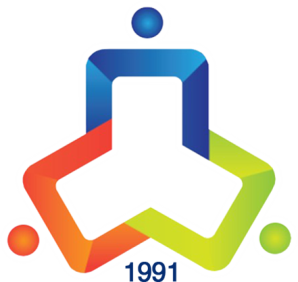 SỔ TAY THỰC TẬP TUYẾN: TÂY NGUYÊN - MIỀN TRUNG       Thời gian:…./…./20….đến…./…./….Giảng viên hướng dẫn: ………………………………Sinh viên thực hiện: …………………………………MSSV: ………………………………………………Lớp:………………………………………………….TP. HCM ……./20… 